от 16 июня 2023 года									       № 236-рО назначении лиц, ответственных за принятие документов конкурсного отбора по предоставлению муниципальной поддержки в форме субсидирования части затрат субъектов малого и среднего предпринимательства, связанных с приобретением оборудования в целях создания и (или) развития либо модернизации производства товаров (работ, услуг)В целях принятия администрацией городского округа город Шахунья Нижегородской области мер по пресечению, устранению и предупреждению нарушения недостатков при приеме документов от участников конкурсного отбора в соответствии с Порядком предоставления субсидии субъектам малого и среднего предпринимательства на возмещение части затрат, связанных с приобретением оборудования в целях создания и (или) развития либо модернизации производства товаров (работ, услуг), утвержденным постановлением администрации городского округа город Шахунья Нижегородской области от 15.11.2022 № 1302:Назначить лиц, ответственных за принятие документов от участников конкурсного отбора по предоставлению муниципальной поддержки в форме субсидирования части затрат субъектов малого и среднего предпринимательства, связанных с приобретением оборудования в целях создания и (или) развития либо модернизации производства товаров (работ, услуг):Начальника сектора по поддержке малого бизнеса и развития предпринимательства администрации городского округа город Шахунья Нижегородской области - Уткина Романа Сергеевича;Главного специалиста сектора по поддержке малого бизнеса и развития предпринимательства администрации городского округа город Шахунья Нижегородской области – Разумову Ирину Александровну;Ведущего специалиста сектора по поддержке малого бизнеса и развития предпринимательства администрации городского округа город Шахунья Нижегородской области – Борисову Виолетту Васильевну.Отделу кадровой и архивной работы администрации городского округа город Шахунья Нижегородской области внести в должностные инструкции ответственных лиц соответствующие изменения.Настоящее распоряжение вступает в силу со дня его подписания.Управлению делами администрации городского округа город Шахунья обеспечить размещение настоящего распоряжения на официальном сайте администрации городского округа город Шахунья Нижегородской области.Контроль за исполнением настоящего распоряжения возложить на первого заместителя главы администрации городского округа город Шахунья Нижегородской области Серова А.Д.Глава местного самоуправлениягородского округа город Шахунья							   О.А.Дахно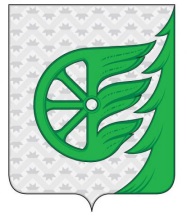 Администрация городского округа город ШахуньяНижегородской областиР А С П О Р Я Ж Е Н И Е